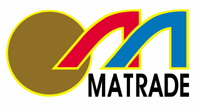 REPLY SLIPTo			:	Construction and Business Services Section				MATRADEFax			: 	+603 – 6203 7281From			:	 ____________________________________Name of Company	:	 ____________________________________Subject           		: 	MALAYSIA INVESTMENT PROMOTION PROGRAMME IN  				VIETNAM 2017I  / We will attend / not attend* the programme as scheduled below:Date		:	22nd November 2017  Time		: 	9am – 11.20am 		Venue		:	14th Floor, Berjaya Times Square Hotel, 1 Jalan Imbi, 55100 Kuala LumpurContact	:	Ms. Ezatul Eliza Kamarudin(03-6207 7674)Name of Representative/s	:	(i)        ______________________________________________________Thank you.Name		:	_____________________________________Signature	:	_____________________________________Date		:	_____________________________________